LOGO_ENTIDADMemoria para solicitud de modificaciones acordes al artículo 32.4 de la Orden ETD/805/2022 y ajustes de proyecto(memoria abreviada)UNICO I+D 6G 2023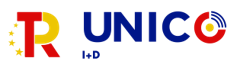 Fecha: Información a los beneficiarios para la correcta cumplimentación de la presente memoriaEsta plantilla se puede utilizar para la memoria abreviada que han de presentar los beneficiarios de las ayudas UNICO I+D 6G 2023 para solicitar la autorización de las modificaciones a la resolución de concesión acordes con el art 32.4 de la Orden ETD 805/2022, de 15 de julio y los ajustes de proyecto. En ella se especifica la información mínima requerida para la solicitud de autorización de dichas modificaciones y/o notificación de los cambios asociados a los ajustes de proyecto. El beneficiario puede utilizar este modelo o uno propio, siempre y cuando incluya toda la información necesaria especificada en el art. 32.4 de la citada Orden ETD 805/2022, de 15 de julio. El registro de la memoria ha de realizarse junto con la solicitud de autorización de modificación de concesión y/o ajuste de proyecto por sede electrónica, en el expediente correspondiente, y en formato PDF, junto con los documentos vinculantes afectados por los cambios (plan de trabajo, presupuesto, etc.).Se ha de eliminar este apartado de información antes de generar el documento PDF de la memoria abreviada en base a esta plantilla.Existen una serie de textos fijos y unos campos en los que el beneficiario incluirá la información detallada que justifique la solicitud de autorización de los cambios, resaltados en color azul.Datos generales de la solicitudCumplimiento de las condiciones para solicitar la autorización de la modificaciónLa presente solicitud de modificación de la resolución de concesión y/o de ajuste de proyecto cumple con las condiciones establecidas en el artículo 32.1 de la Orden ETD 805/2022, de 15 de julio, por la que se establecen las bases reguladoras para la concesión de ayudas para el apoyo a la I+D relacionada con las tecnologías 5G avanzado y 6G para los sistemas de innovación.Asimismo, la presente solicitud se presenta, salvo causa de fuerza mayor, al menos con tres meses de antelación respecto a la fecha en la que dicha modificación sea efectiva y al menos seis meses antes de que finalice el plazo de ejecución del proyecto a través de la sede electrónica (según dispone el artículo Vigésimo tercero.2 de la convocatoria del programa UNICO I+D 6G para el año 2023).El citado artículo 32.1 dispone: “De acuerdo con lo establecido en los artículos 64 y 86 del Reglamento de la Ley 38/2003, de 17 de noviembre, General de Subvenciones, aprobado por Real Decreto 887/2006, de 21 de julio, y siempre que no se dañen derechos de tercero, se podrá autorizar una modificación de la resolución de concesión cuando concurran las siguientes circunstancias:Que el cambio no afecte a los objetivos fundamentales del proyecto, ni a otros aspectos que hayan sido determinantes para la concesión de ayuda. Que las modificaciones obedezcan a causas sobrevenidas que no pudieron preverse en el momento de la solicitud. Que el cambio no dañe derechos de terceros. Que el cambio no suponga un incremento de la ayuda total concedida. Que el cambio no suponga prórrogas del plazo de ejecución de los proyectos, salvo las siguientes excepciones: Ampliaciones que conceda de oficio el órgano competente. Las que, en su caso, se determinen en las convocatorias. Que el cambio no afecte al cumplimiento del principio DNSH. Las que se determinen adicionalmente en las convocatorias. La justificación del cumplimiento de estas condiciones que conllevan a la solicitud de autorización de la modificación y/o de ajuste de proyecto es la siguiente:Cambios solicitados y motivaciónSe solicita la autorización a la Secretaría de Estado de Telecomunicaciones e Infraestructuras Digitales de las siguientes modificaciones acordes con el artículo 32.4 de la Orden ETD 805/2022, de 15 de julio y/o los siguientes ajustes de proyecto:La motivación de los cambios es la siguiente:Otros comentariosFecha y firma del Investigador Responsable/Investigador PrincipalPROYECTO SUBVENCIONADO (TÍTULO):EXPEDIENTE:ENTIDAD BENEFICIARIA:NIF:TIPOLOGÍA DE LOS CAMBIOS SOLICITADOS: Propuesta de financiación diferente a la especificada en el art. 32.2.f). Condiciones no recogidas en el art 32.2.  Cambios en documentos vinculantes: Cambio en el plan de proyecto. Cambio en el presupuesto. Cambio en otro documento vinculante.  Otro tipo de cambios.  Propuesta de financiación diferente a la especificada en el art. 32.2.f). Condiciones no recogidas en el art 32.2.  Cambios en documentos vinculantes: Cambio en el plan de proyecto. Cambio en el presupuesto. Cambio en otro documento vinculante.  Otro tipo de cambios.  Propuesta de financiación diferente a la especificada en el art. 32.2.f). Condiciones no recogidas en el art 32.2.  Cambios en documentos vinculantes: Cambio en el plan de proyecto. Cambio en el presupuesto. Cambio en otro documento vinculante.  Otro tipo de cambios. MODIFICACIONES/AJUSTES DE PROYECTO ASOCIADOS: